112年經濟部節能標竿獎表揚活動選拔須知一、依據：依本部105年11月15日經能字第10504605640號函訂頒之「經濟部節能標竿獎作業要點」規定辦理。二、宗旨：為鼓勵公、民營企業及機構自主推動節能減碳，建立能源查核及管理制度，並於夏月期間加強落實節電工作，以提升能源使用效率、抑低二氧化碳排放及夏月尖峰用電，特選拔並表揚節約能源績效卓越之公、民營企業及機構，並藉由示範觀摩擴散節能成功經驗，全面帶動各界落實節能及淨零轉型。三、辦理單位：指導單位：經濟部主辦單位：經濟部能源署執行單位：工業技術研究院協辦單位：中華民國全國工業總會、中華民國全國商業總會、各產業同業公會。四、參選資格：	（一）依法設立登記滿三年且營運中之企業，以及學校、醫院、政府機關。(註：報名應以企業主體提出，如同一企業有多個分支機構者，可推派總公司或其中一個分支機構代表參選。)（二）自112年開始報名之日前三年內未曾發生重大環保違規、重大職災及欠稅（包括國稅與地方稅）之情事。（三）無分支機構之企業獲得「節能標竿金獎」者，自獲獎年度次年起，二年內不得再參選節能標竿獎；有分支機構之企業，若以總公司或分支機構代表企業參賽獲得「節能標竿金獎」者，自獲獎年度次年起，二年內原獲獎單位不得代表該企業參選節能標竿獎。五、審查分組：A組：基本金屬製造業，非金屬礦物製品製造業，石油及煤製品製造業，紡織業，成衣及服飾品製造業，化學材料及肥料製造業，其他化學製品製造業，紙漿、紙及紙製品製造業，皮革、毛皮及其製品製造業，農、林、漁、牧業，用水供應與污染整治業。B組：食品及飼品製造業，飲料製造業，橡膠製品製造業，塑膠製品製造業，金屬製品製造業，礦業及土石採取業，家具製造業，木竹製品製造業，汽車及其零件製造業，其他運輸工具及其零件製造業，印刷及資料儲存媒體複製業，其他製造業。C組：機械設備製造業，電子零組件製造業，燃氣供應業，電力設備及配備製造業，電力供應業。D組：不分行業，符合中小企業認定標準且非屬能源大用戶（註）之事業。註：1.中小企業認定標準：依法辦理公司登記或商業登記，實收資本額在新臺幣一億元以下，或經常僱用員工數未滿二百人之事業。2.能源大用戶認定標準係符合下述其中一項能源使用數量之單位:契約用電容量超過800千瓦、煤炭年使用量超過6,000公噸、燃料油年使用量超過6,000公秉、天然氣年使用量超過1,000萬立方公尺、生產蒸汽每小時超過100公噸或屬非生產性質且冷凍主機容量超過100馬力之單位。E組：批發及零售業，運輸及倉儲業，住宿及餐飲業，出版、影音製作、傳播及資通訊服務業，金融及保險業，醫療保健及社會工作服務業，藝術、娛樂及休閒服務業，不動產業，營建工程業，專業、科學及技術服務業，支援服務業等。F組：公共行政及國防，教育業。六、獎項及獎額：本獎之獎項依企業或機構對於節約能源、能源管理制度及推動實質節電作為具卓越績效者，頒發節能標竿獎，分為：（一）金獎：依分組審查，每組錄取1家，以6家為限，頒發獎座。未達得獎標準者從缺，其缺額經評審小組議決後，可彈性調整為銀獎名額。（二）銀獎：依分組審查，每組錄取2家，總數以12家為原則，頒發獎座。專家審查小組經複審會議討論，得建請評審小組增加銀獎之名額；未達得獎標準者從缺，其缺額經評審小組會議議決後，可彈性調整為其他組錄取名額。七、參選準備資料：參選單位應填寫相關參選文件（一式4份）並檢附電子檔：（一）報名表（如附件一）。（二）節能事蹟摘要表（如附件二）。（三）能源管理與節約能源推動調查表（如附件三）。（四）生產性質行業/非生產性質行業能源流向分析圖(如附件四)。（五）	分項節約能源措施及成效資料表(含夏月推動之節電措施)—詳列計算各項節能數量及CO2減量之過程（如附件五）。（六）	經濟部節能標竿獎選拔承諾書（如附件六），其中重大環保違規、重大職災及無欠稅（包括國稅與地方稅）情事者相關證明文件可於地方環保局、當地縣市政府、國稅局進行申請。（七）近3年(109年-111年)節能措施節能量試算表(下載網址:http://www.energypark.org.tw)。八、評審作業：（一）評審程序：分初審、複審及決審3階段進行：1.初審：由審查專家進行書面資料審查。2.複審：由審查專家進行實地訪查並召開複審會議，推薦入圍績優單位，其中各組依據不同產業別分別評分排序，擇優推薦獲獎之廠商。3.決審：由評審小組進行綜合審議，議決得獎名單。（二）評審項目及權重：詳如附表一。（三）評審小組：由經濟部次長擔任召集人，邀請產業發展署、商業發展署及能源署之首長、產業技術司之單位主管、國家發展委員會、行政院環境部、教育部之代表及產學研能源專家13人至15人組成評審小組。（四）專家審查小組：由主辦單位就專家指定總召集人1人，並由總召集人邀請產官學研能源專家15人至18人組成審查小組。九、表揚與獎勵：（一）舉辦「節約能源表揚大會」頒獎典禮，由經濟部長頒發節能標竿獎座註1，其中獲得「金獎」及「銀獎」單位之能源管理員註2將頒發5萬元及3萬元之獎金及獎狀，以資鼓勵。註1：以分支機構代表企業主體參選者，標竿獎座將加註分支機構名稱。註2：以分支機構代表企業主體參選者，受獎人為分支機構之能源管理員(以1名為限)。（二）當選節能標竿者，主辦單位將透過新聞媒體披露、公開報導節能成功案例向社會各界推廣。（三）審查過程進入複審者，由主辦單位給予獎勵，以表達對企業致力於節約能源之鼓勵。（四）由經濟部行文函請獲獎單位，對推動節約能源工作有功之能源管理員及相關人員予以敘獎。十、配合事宜：（一）獲獎者有配合提供績優事蹟、照片、活動錄影、成果專輯所需素材以及協助辦理節能成果分享會之義務。（二）獲頒「金獎」者須配合舉辦節能標竿案例示範觀摩會，俾供同業觀摩節約能源成功之經驗與方法，以擴散得獎之成功經驗，本示範推廣活動得在能源基金計畫項下，提供每家新臺幣30萬元為限之推動費用。（註：以分支機構代表企業主體參選者，經費直接補助分支機構辦理節能標竿案例示範推廣活動）（三）獲獎者於節能標竿案例示範觀摩會或節能成果分享會所提供之效益說明資料（包含節能績效簡報及節能成果敘述之文字、相片等資料），主辦單位得無償使用於相關平面、電子媒體及網站，以擴大宣導政府推廣節能之成效。(註：獲獎單位所提供之任何平面及電子文件資料不得侵害他人權利或著作財產權，若違反上述情事者，本單位不連帶承擔相關法律或賠償責任)十一、報名截止日期：即日起至112年5月31日止。注意事項一、撰寫說明：（一）請依「選拔須知」填具相關報名資料，並繳交4份書面資料、1份電子檔及1份電子試算表（節能措施節能量試算表，P3所述）。 （二）本單位備有「選拔須知」網路填寫和電腦檔案格式，歡迎上「節能標竿網」網站，網址為：https://top.energypark.org.tw/。二、報名日期：即日起至112年5月31日止。（以郵戳為憑）三、受理單位：有關本獎之諮詢、參選等事宜，請洽：工業技術研究院　綠能與環境研究所諮詢窗口：王今方、陳志堅地址：新竹縣竹東鎮中興路四段195號24館208室電話： (03)591-5373、(03)591-8014傳真： (03)582-0471電子郵件信箱：energypark@itri.org.tw附件一112年經濟部節能標竿獎表揚活動報名表註1：中小企業認定標準：實收資本額在新臺幣一億元以下，或經常僱用員工數未滿200人。註2：若為分支機構代表企業主體參選，有＊標記欄位請填分支機構資料。註3：填表有任何問題請洽工研院 綠能所 王今方 電話：(03)591-5373 或 陳志堅 電話：(03)591-8014      新竹縣竹東鎮中興路四段195號24館208室 傳真：(03)582-0471附件二112年經濟部節能標竿獎表揚活動節能事蹟摘要表112年經濟部節能標竿獎表揚活動節能事蹟摘要表(續)附件三112年經濟部節能標竿獎表揚活動能源管理與節約能源推動調查表能源管理與查核制度實施情形：能源查核專責組織：ISO/CNS 50001 能源管理系統建置與驗證:擬定節約能源目標及推動計畫:員工節能創新提案改善獎勵機制及推動情形:定期記錄各種能源耗用量:                                    定期檢查及保養節約能源設備    推動整體節約能源教育宣導活動近三年採行節約能源具體措施已實施節約能源或抑低二氧化碳排放措施項目：監測使用能源設備之運轉情形：已裝設能源監控或監測儀表蒐集使用能源數據(可複選)：整體節約能源成效主要產品單位耗能(近三年分析統計)	近三年平均整體能源節約率        % 節能總量        公秉油當量；減少CO2排放量        公噸 (上述資料可參照節能措施節能量試算表)未來節約能源措施及目標計畫未來三年內是否有節約能源計畫：是					評估中				否預定實施節約能源措施之計畫為 								          <請簡述重要項目>預定每年節約能源目標  節能總量________公秉油當量  減少CO2排放量______公噸附件四112年經濟部節能標竿獎表揚活動生產性質行業/非生產性質行業能源流向分析生產性質行業-電能平衡圖生產性質行業(續)-熱能平衡圖註：1.若貴單位製程眾多，可先繪一總圖，以各製程為子項目做總電能平衡圖，再以每一製程為單位分別繪製主要製程之熱能平衡圖，表格不敷使用時可自行列印填報。    2.占比為使用量占總熱值之百分比。非生產性質行業-電能用量/熱能用量平衡圖註：貴單位如有未列於「電(熱)能用量平衡圖」之設備（如：電台發射器、水處理設備、鍋爐泵及風車、電熱水器、瓦斯爐、熱水器等），請於「其他設備」欄內敘明。附件五112年經濟部節能標竿獎表揚活動分項節約能源措施及成效資料表(含夏月推動之節電措施)            編號：備註：請選定較重要之節約能源或抑低二氧化碳排放主題（至少五項）填寫、每項主題各填寫一份，如不敷使用，請自行影印。 附    件備註：本頁可檢附節能相關資料及照片附件六經濟部節能標竿獎選拔承諾書    本公司申請112年經濟部節能標竿獎表揚活動，特此承諾自報名之日前三年內未曾發生重大環保違規、重大職災或欠稅（包括國稅與地方稅）之情事。    前開所指重大環保違規係指曾被主管機關連續處罰或有惡劣、蓄意污染行為；重大職災係指發生勞動檢查法施行細則第31條之情形。
    如經發現有違反申請辦法情事發生，本公司基於未真實自我揭露之情事下同意主辦單位撤銷申請資格，亦將無條件放棄獎項、返還獎座與相關費用。此致經濟部能源署公司名稱：公司印信：中華民國        年        月        日附表一112年節能標竿獎表揚活動評審項目及權重附表二二氧化碳排放指數(能源耗用量與CO2換算表)註1：1KLOE=9.0 ×106 Kcal，1度電產生0.509 Kg CO2 (電力排放係數依經濟部能源署公告之「110年度電力排放係數」計算)。註2：各類能源熱值及公升油當量計算依經濟部能源署公告之「能源產品單位熱值表」計算(111年11月4日更新) 。註3：各類能源CO2排放係數依環保署公告之「固定源與移動源(燃料) CO2排放係數」計算(溫室氣體排放係數管理表6.0.3版)。資料來源：經濟部能源署網站（http:// www.moeaea.gov.tw/）填表說明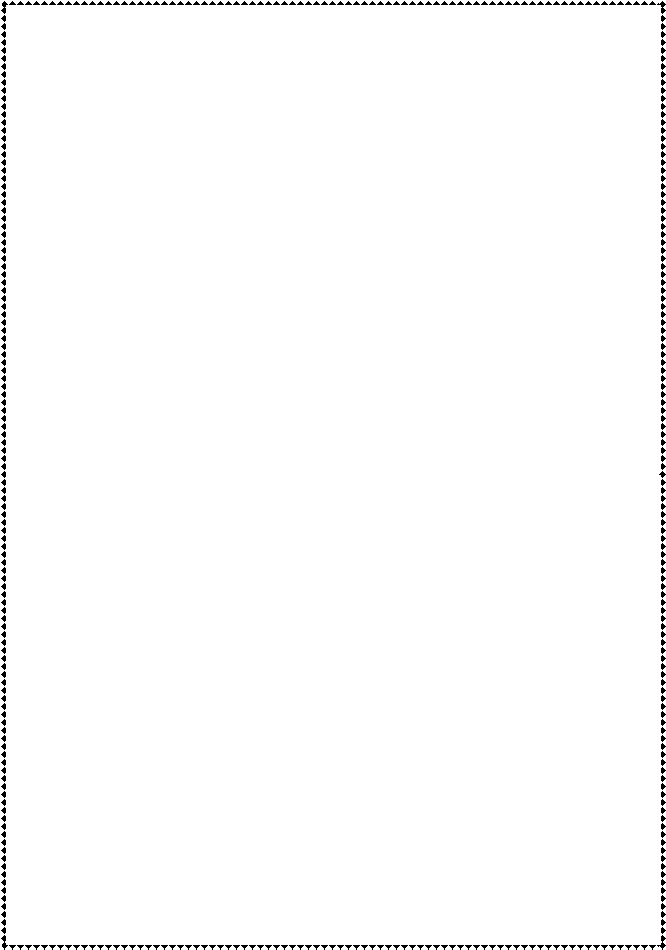 本報名資料分為報名表及評選資料等2部分。茲將填表重點說明如下：＊本報名資料可直接上節能標竿網報名系統填寫即含說明。一、報名表 (P6)：(附件一)申請單位為企業主體名稱，代表機構為本次參賽之分支機構或分廠。年營業額：指該廠(單位)前一年全年之營業總額，請以"萬元"為單位填寫。請貴企業蓋章後於報名截止前填具報名表寄回。二、評選資料：節能事蹟摘要表(P7、P8)：本表填具內容主要以條列節能推動事項、能源管理、各項工作之節能成效及數據，並簡述整體之節能成效，對照附表二(P19)進行能源使用量與CO2換算，更詳細內容請填寫至成效資料表及提供當附件使用。能源管理與節約能源推動調查表(P9、P10)：本表主要針對貴廠(單位)能源管理實際運作情形及所實施之節約能源項目進行勾選及調查，並請提供貴廠(單位)之單位產品耗能。分項節約能源措施及成效資料表(P14)：本表為詳述績優事蹟摘要表中之各項節約能源或抑低二氧化碳排放工作項目，每項主題填寫一份，內容可包含設計理念、改善方案、推動流程，除文字敘述亦可以輔以流程圖、設計圖或圖片等方式說明，並於節能成效處，詳列該項工作節能成效之計算方式，並換算成金額或抑低二氧化碳排放量。本獎項主要針對為油、電、煤、氣四類能源耗用進行節約能源改善及推動成效進行評比，請貴廠(單位)依所推動之實際資料填報，並請以下列單位表示。(1) 油：包含原油、燃料油、汽油、液化油、潤滑油、柏油、溶劑油、石油腦…等，節約量請以計算至 ”公秉 (KL) “  為單位。(2) 電：電力節約量請以計算至 ”千度 (MWh) “  為單位。(3) 煤：包含原料油、燃料煤、自產煤、焦煤、煤球、石油焦…等，節約量請以計算至 ”公噸 (Tons) “  為單位。(4) 氣：分為氣態與液態二類，氣態包含煤氣、高爐氣、煉油氣、LNG、天然氣…等，節約量請以計算至 ”立方公尺 (m3) “  為單位；液態包含LPG…等，其單位請以 ” 公秉 (KL) “  計，註：算液化石油氣 ( LPG )：1公斤 ( kg )＝1.786公升 ( liter )。 節能成效請換算成金額或CO2排放量，金額請以計算至 ”仟元 “ 為單位；CO2排放量請以計算至 "公噸(Tons)" 為單位。 盡可能提供照片或文件影本為附件資料以為佐證。一、基本資料：                             	(一) 申請單位   ：                                           負責人姓名 ：                   職   稱 ：              	    代表機構＊   ：                                             機構負責人＊：                   職   稱＊：                 (二) 地    址＊：                                              	   電    話＊：                    傳    真＊：                  	(三) 營利事業登記證統一編號＊ ：                                 	(四) 行業別＊：                 所屬公會名稱＊ ：                                          	(五) 資本額＊ ：新臺幣               元 員工人數＊ ：           人	(六) 營業額＊：(111年)新臺幣           萬元 契約容量＊:        kW	(七) 廠房(或建物)面積＊：              平方公尺(八) 主要產品或營業項目＊：		 1.                                                       		 2.                                                       		 3.                                                       		 4.                                                          二、聯絡資料       能管員姓名：                證    號：                          承辦人姓名：                職    稱：              連絡電話 ：                E-Mail ：                        申 請 單 位：                                     印章填 表 日 期：          年          月          日一、節約能源具體措施(包含夏月加強推動之節電措施)1.2.3.二、整體節約能源成效 (含換算抑低CO2量，請參閱附表二　能源耗用量與CO2換算表)111年能源總用量：                       公秉油當量(KLOE)電力：        千度(MWh)        仟元  燃料煤：        公噸(Tons)        仟元燃料油：        公秉(kL)        仟元  柴油：           公秉(kL)         仟元車用汽油：      公秉(kL)        仟元  LPG：           公秉(kL)         仟元天然氣：        立方公尺(m3)            仟元其他能源 (燃料名稱)：            (原始單位)               仟元111年節省能源統計如下：※ 能耗百分比(該廠能源總費用           /該廠營業總額             ) =      ％三、未來節能措施及目標計畫(含企業淨零排放推動策略)1.2.3.四、其他特殊事項(可佐附證明文件或推動成效說明)包含：1.配合我國2050淨零排放目標，企業推動之淨零轉型行動方案。(如: 綠色金融、節能技術擴散、導入ESCO服務、淨零綠生活、..等)2.性平工作推動調查:營造性別平等友善職場工作環境推動彈性工作時間地點僱用二度就業婦女僱用中高齡勞工鼓勵男性參與家庭照顧或倡導家務分工已設有能源管理組織及人員尚未建立能源管理組織但設有管理人員尚未建立能源管理組織但設有管理人員能管員：專任        人        兼任        人能管員：專任        人兼任        人能管員：專任        人兼任        人尚未建立能源管理組織及能管員，但有承辦人員尚未建立能源管理組織及能管員，但有承辦人員尚未建立能源管理組織及能管員，但有承辦人員民國     年已通過驗證規劃建置中尚未建置已訂定節約能源改善目標未訂定節約能源改善目標全盤規劃計畫並擬定優先順序不定期擬定推動個案計畫已訂有獎勵機制  未訂有獎勵機制但個案處理未訂獎勵機制實施內容                                                實施內容                                                實施內容                                                已定期記錄並檢討分析	未定期或部分實施     主要實施項目                                                       實施項目為                                                         檢查及紀錄週期                                                     主要實施項目                                                       實施項目為                                                         檢查及紀錄週期                                                     主要實施項目                                                       實施項目為                                                         檢查及紀錄週期                                                全面定期檢查及保養全面定期檢查及保養未全面定期或部分實施檢查保養未全面定期或部分實施檢查保養檢查及保養週期                 檢查及保養週期                 實施項目為                     實施項目為                     未定期檢查保養未定期檢查保養未定期檢查保養未定期檢查保養已全面實施已部分實施  實施內容                                          (請列舉)  實施內容                                          (請列舉)規劃中規劃中能源管理監控空調系統改善電力系統改善製程設備改善設備自動控制管路系統修改蒸汽系統改善	設備汰舊換新照明系統管理採用高效率馬達空壓機系統改善鍋爐效率提升能源回收利用汽電共生系統移轉尖峰用電購置節能或利用新及淨潔能源設備購置節能或利用新及淨潔能源設備生產管理改善電力系統空調系統空壓系統製程設備鍋爐系統泵浦系統照明系統尚未裝設其他系統                   年度產品名稱(樓板面積)主要產品單位耗能(單位面積耗能)  109	    110	    111	  廠(場)別廠(場)別廠(場)別廠(場)別廠(場)別廠(場)別設備名稱設備名稱使用電力(度/年)使用占比(%)使用電力(度/年)使用占比(%)製程設備名稱使用電力(度/年)使用占比(%)使用電力(度/年)使用占比(%)設備名稱設備名稱使用電力(度/年)使用占比(%)使用電力(度/年)使用占比(%)製程設備名稱使用電力(度/年)使用占比(%)使用電力(度/年)使用占比(%)度度製程動力製程動力度度外購電力(度/年)外購電力(度/年)外購電力(度/年)製程動力製程動力%%外購電力(度/年)外購電力(度/年)外購電力(度/年)%%度度空調空調度度空調空調%%%%自發電力(度/年)自發電力(度/年)自發電力(度/年)自發電力(度/年)自發電力(度/年)自發電力(度/年)度度空壓機空壓機度度空壓機空壓機%%%%度度外售電力(度/年)外售電力(度/年)冷凍冷藏冷凍冷藏度度外售電力(度/年)外售電力(度/年)冷凍冷藏冷凍冷藏%%%%度度汙水處理汙水處理度度汙水處理汙水處理%%%%汽電廠內用電(度/年)汽電廠內用電(度/年)汽電廠內用電(度/年)汽電廠內用電(度/年)度度集塵設備集塵設備度度集塵設備集塵設備%%%%度度電熱(註2)電熱(註2)度度電熱(註2)電熱(註2)%%%%度度照明照明度度照明照明%%%%度度其他其他度度其他其他%%%%度度%%度度製程設備名稱製程設備名稱使用電力(度/年)使用占比(%)%製程設備名稱製程設備名稱使用電力(度/年)使用占比(%)%製程設備名稱製程設備名稱使用電力(度/年)使用占比(%)度度度度%%%%度度度度%%%%廠(場)別廠(場)別廠(場)別廠(場)別外購蒸汽公噸外購蒸汽公噸→→壓力KG/cm2壓力KG/cm2熱能設備名稱燃料別年使用量占比(%)(註2)製程設備名稱占比(%)占比(%)(註2)熱能設備名稱燃料別年使用量占比(%)(註2)製程設備名稱占比(%)占比(%)(註2)外售蒸汽公噸←←燃料別使用量占比(%)外售蒸汽公噸外售燃料年使用量燃料年使用量燃料年使用量燃料年使用量燃料年使用量汽電共生燃料年使用量燃料年使用量燃料年使用量燃料年使用量燃料年使用量汽電共生燃料別使用量占比(%)燃料煤公噸→→燃料煤公噸內用燃料油公秉燃料油公秉天然氣立方公尺燃料別使用量占比(%)天然氣立方公尺蒸汽鍋爐→→LPG公斤蒸汽鍋爐LPG公斤柴油公升柴油公升燃料別使用量占比(%)燃料氣千立方公尺熱媒鍋爐燃料氣千立方公尺熱媒鍋爐總熱值Mcal總熱值Mcal燃料別使用量占比(%)廢熱鍋爐廢熱鍋爐燃料別使用量占比(%)加熱爐加熱爐燃料別使用量占比(%)熱處理爐熱處理爐→燃料別使用量占比(%)裂解爐裂解爐燃料別使用量占比(%)旋窯/窯爐旋窯/窯爐燃料別使用量占比(%)其他其他→→電能用量平衡圖電能用量平衡圖電能用量平衡圖電能用量平衡圖電能用量平衡圖電能用量平衡圖電能用量平衡圖熱能用量平衡圖熱能用量平衡圖熱能用量平衡圖熱能用量平衡圖熱能用量平衡圖熱能用量平衡圖熱能用量平衡圖熱能用量平衡圖熱能用量平衡圖熱能用量平衡圖熱能用量平衡圖熱能用量平衡圖熱能用量平衡圖電力使用分布百分比％電力使用分布百分比％電力使用分布百分比％電力使用分布百分比％ 熱能使用分布百分比％ 熱能使用分布百分比％ 熱能使用分布百分比％ 熱能使用分布百分比％台電電費單總用電度數台電電費單總用電度數台電電費單總用電度數台電電費單總用電度數台電電費單總用電度數1.空調  設備 %熱能種類熱能種類熱能種類熱值(百萬卡/年)熱值(百萬卡/年)熱值占比(%)熱值占比(%)熱能種類房間用房間用%度/年度/年1燃料油燃料油百萬卡/年2液化石油氣液化石油氣2.照明  設備 %3天然氣天然氣熱能種類三溫暖三溫暖%總用電度數總用電度數總用電度數總用電度數總用電度數100%度/年4汽油汽油百萬卡/年度/年5柴油柴油3.冷凍冷藏設備 %合計總熱能熱值總熱能熱值100%100%熱能種類溫水游泳池溫水游泳池%度/年百萬卡/年總熱能熱值總熱能熱值總熱能熱值100%100%再生能源自用總度數再生能源自用總度數4.事務  設備 %百萬卡/年百萬卡/年熱能種類洗衣房洗衣房%度/年度/年百萬卡/年再生能源回售台電總度數再生能源回售台電總度數再生能源回售台電總度數再生能源回售台電總度數再生能源回售台電總度數5.送排風   設備 %熱能種類廚房餐廳廚房餐廳%度/年度/年度/年度/年百萬卡/年6.給水污水設備 %熱能種類消毒設備消毒設備%再生能源總發電量再生能源總發電量再生能源總發電量再生能源總發電量再生能源總發電量再生能源總發電量度/年百萬卡/年度/年7.電梯  設備 %熱能種類車輛車輛%度/年百萬卡/年8.其他 設備(註) %熱能種類發電機發電機%度/年百萬卡/年熱能種類其他設備(註)其他設備(註)%百萬卡/年申請單位名稱申請單位名稱分項節能措施分項節能措施實施日期實施日期技術類別技術類別製程設備 公用設備 空調系統  電力系統 照明系統 能管系統製程設備 公用設備 空調系統  電力系統 照明系統 能管系統製程設備 公用設備 空調系統  電力系統 照明系統 能管系統製程設備 公用設備 空調系統  電力系統 照明系統 能管系統製程設備 公用設備 空調系統  電力系統 照明系統 能管系統     全年度推動之節能措施       針對夏月期間推動之節電措施           全年度推動之節能措施       針對夏月期間推動之節電措施           全年度推動之節能措施       針對夏月期間推動之節電措施           全年度推動之節能措施       針對夏月期間推動之節電措施           全年度推動之節能措施       針對夏月期間推動之節電措施           全年度推動之節能措施       針對夏月期間推動之節電措施           全年度推動之節能措施       針對夏月期間推動之節電措施      節能措施（簡述本項節約能源或抑低二氧化碳排放主題採取之具體措施）（簡述本項節約能源或抑低二氧化碳排放主題採取之具體措施）（簡述本項節約能源或抑低二氧化碳排放主題採取之具體措施）（簡述本項節約能源或抑低二氧化碳排放主題採取之具體措施）（簡述本項節約能源或抑低二氧化碳排放主題採取之具體措施）（簡述本項節約能源或抑低二氧化碳排放主題採取之具體措施）設計理念或改善流程（若為措施改善請簡述改善前後狀況、若為建廠設計請簡述設計理念及與傳統設計之差異點，以圖表或流程圖輔以簡單文字說明）（若為措施改善請簡述改善前後狀況、若為建廠設計請簡述設計理念及與傳統設計之差異點，以圖表或流程圖輔以簡單文字說明）（若為措施改善請簡述改善前後狀況、若為建廠設計請簡述設計理念及與傳統設計之差異點，以圖表或流程圖輔以簡單文字說明）（若為措施改善請簡述改善前後狀況、若為建廠設計請簡述設計理念及與傳統設計之差異點，以圖表或流程圖輔以簡單文字說明）（若為措施改善請簡述改善前後狀況、若為建廠設計請簡述設計理念及與傳統設計之差異點，以圖表或流程圖輔以簡單文字說明）（若為措施改善請簡述改善前後狀況、若為建廠設計請簡述設計理念及與傳統設計之差異點，以圖表或流程圖輔以簡單文字說明）節能成效（請詳列計算各項節能數量及CO2減量之過程，並換算成金額「仟元」。請參照附表二換算可抑低CO2之排放量「公噸」。）（請詳列計算各項節能數量及CO2減量之過程，並換算成金額「仟元」。請參照附表二換算可抑低CO2之排放量「公噸」。）（請詳列計算各項節能數量及CO2減量之過程，並換算成金額「仟元」。請參照附表二換算可抑低CO2之排放量「公噸」。）（請詳列計算各項節能數量及CO2減量之過程，並換算成金額「仟元」。請參照附表二換算可抑低CO2之排放量「公噸」。）（請詳列計算各項節能數量及CO2減量之過程，並換算成金額「仟元」。請參照附表二換算可抑低CO2之排放量「公噸」。）（請詳列計算各項節能數量及CO2減量之過程，並換算成金額「仟元」。請參照附表二換算可抑低CO2之排放量「公噸」。）節能成效節省電力：         千度/年天然氣：             m3/年其他能源：                節省電力：         千度/年天然氣：             m3/年其他能源：                能源效益:      公秉油當量/年能源效益:      公秉油當量/年減碳量:      公噸/年減碳量:      公噸/年節能成效節省費用:         仟元/年節省費用:         仟元/年投資金額:           仟元投資金額:           仟元回收年限:        年回收年限:        年評  審  項  目權 重%能源管理及查核制度實施情形15建立能源查核專責組織15節約能源提案及改善獎勵機制15參與政府節能推廣活動、推動組織節能宣導及員工節能教育訓練15採行節約能源具體措施25節約能源措施之正確性及完整性25節約能源技術創新性與員工發想參與25節約能源措施具示範推廣性25主要產品單位耗能(單位樓地板面積耗能)25配合夏月節電加強推動之實質節電作為25整體節約能源成效15節約能源措施多元性及案件數15節能量、減少二氧化碳排放量及節約率15整體節約用電成效15節約用電措施多元性及案件數15節電量、減少二氧化碳排放量及節約率15未來節約能源措施及目標計畫15節約能源計畫是否具體可行15節能目標是否具挑戰性15企業淨零排放推動策略及目標(以節能減碳為主)15其他事蹟15配合我國2050淨零排放目標，企業推動之淨零轉型行動方案。(如：綠色金融、節能技術擴散、導入ESCO服務、淨零綠生活、..等) 15性平工作推動(包含：營造性別平等友善職場工作環境、推動彈性工作時間地點、企業僱用二度就業婦女及中高齡勞工、鼓勵男性參與家庭照顧或倡導家務分工..等)15合      計100排放源類別燃料別CO2排放指數CO2排放指數熱  值熱  值排放源類別燃料別原始單位原始單位Kcal/原始單位KLOE/原始單位x 10-3排放源類別燃料別單位Kg-CO2Kcal/原始單位KLOE/原始單位x 10-3煤自產煤Kg2.33295,890 0.6544煤原料煤Kg2.69336,800 0.7556煤燃料煤Kg2.40816,080 0.6756煤無煙煤Kg2.92217,100 0.7889煤焦煤Kg2.69336,800 0.7556煤煙煤Kg2.40816,080 0.6756煤次煙煤(發電業)Kg1.97154,900 0.5444煤次煙煤(其他)Kg2.25325,600 0.6222煤褐煤Kg1.20262,844 0.3160煤油頁岩Kg0.95292,127 0.2363煤泥煤Kg1.03542,333 0.2592煤煤球Kg1.55123,800 0.4222煤焦炭Kg3.13597,000 0.7778燃料油石油焦Kg3.34738,200 0.9111燃料油航空汽油L2.19817,500 0.8333燃料油航空燃油L2.39488,000 0.8889燃料油原油L2.76209,000 1.0000燃料油奧里油Kg2.11906,573 0.7303燃料油液化天然氣(LNG)m32.11399,000 1.0000燃料油煤油L2.55888,500 0.9444燃料油頁岩油Kg2.79469,106 1.0118燃料油柴油L2.60608,400 0.9333燃料油車用汽油L2.26317,800 0.8667燃料油蒸餘油 (燃料油)L3.11109,600 1.0667燃料油液化石油氣(LPG)L1.75296,635 0.7372燃料油石油腦L2.39387,800 0.8667燃料油柏油L3.378710,000 1.1111燃料油潤滑油L2.94629,600 1.0667燃料油其他油品L2.76209,000 1.0000燃料氣乙烷m32.860211,090 1.2322燃料氣天然氣m31.87908,000 0.8889燃料氣煉油氣m32.17049,000 1.0000燃料氣焦爐氣m30.78084,200 0.4667燃料氣高爐氣m30.8458777 0.0863電力kWh0.5098600.0956